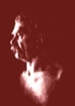 GROBI KURIKUL letnik program Predšolska vzgojaŠolsko leto 2012/13PROGRAMSKA ENOTAPROGRAMSKA ENOTAPROGRAMSKA ENOTAKOMPETENCECILJI PREDMETAIKK, splošna znanjaŠT. UR SLOVENŠČINASLOVENŠČINASLOVENŠČINA- sistematično pridobijo splošna in temeljna jezikovna in književna znanja;- razvijejo spretnosti komuniciranja in ljubezen do umetnosti, književnosti;- usposobijo se za analiziranje in reševanje jezikovnih problemov;- ob književnih besedilih poleg literarnega znanja razvijejo osebnostne lastnosti (komunikativnost, kreativnost in inovativnost, empatičnost in odprtost  ter vztrajnost in strpnost) in vrednote (poštenost, delovanje v skladu z etičnimi načeli);- učijo se učiti, povzemati, izpisovati, iskati ključne informacije ter le-te ločiti od nepomembnih;- obvladajo temeljno strokovno terminologijo in znajo uporabljati strokovno literaturo, zlasti jezikovne priročnike, ter delati z viri;- razvijejo  socialne spretnosti, predvsem učinkovito sporazumevanje v različnih življenjskih situacijah, samostojnost in odgovornost;- so funkcionalno pismeni;- se jezikovno in narodnostno ter kulturno ozavestijo ter razvijejo samozaupanje in veščine rabe jezika v javnosti;- poznajo in povezujejo teoretična in praktična znanja o razvoju in vzgoji otrok;- obvladajo teoretična in praktična  literarno-jezikovna znanja, tovrstne pripomočke in materiale;- znajo vzpodbujati ustvarjalnost predšolskih otrok.- berejo in interpretirajo literarna besedila, izražajo svoje prvotno doživetje; razčlenjujejo literarna besedila, opazujejo in poimenujejo oblikovno-kompozicijske sestavine ter ugotavljajo njihovo vlogo v besedilu, samostojno primerja, vrednoti;- pripravijo govorni nastop o poljubnem literarnem besedilu, upoštevajoč zakonitosti govornega nastopanja, ki jih spoznajo pri jezikovnem pouku;- zapisujejo drugotna besedila: preproste pisne interpretacije;- razlagajo in utemeljujejo bralno doživetje, osredotočeno na eno tipično prvino literarnega besedila (npr. na oznako osebe, na glavni motiv, idejo, ...), preprost razpravljalni spis - primerjava ene vsebinske prvine v dveh prebranih delih ali odlomkih, obnove, oznake, doživljajski spisi, dnevnik branja ob enem ali dveh besedilih.- so sposobni prepoznavati glavne značilnosti literarnih besedil;- znajo komunicirati v pisni ali ustni obliki, razumejo ali drugim razložijo različna sporočila v različnih situacijah in v različne namene;- znajo brati in razumeti različna besedila z uporabo strategij, ki ustrezajo različnim namenom;- znajo poiskati, zbrati in obdelati pisno informacijo, podatke koncepte, da bi jih uporabili v študijah in znanje sistematično organizirali;- govorijo na jedrnat in jasen način ter spremljajo, ali so razumljivi drugim;- znajo napisati različne tipe besedil za različne namene;- oblikujejo svoje argumente in posluša ali berejo argumente drugih;- uporabljajo podporne tehnike za predstavitev ali razumevanje kompleksnih besedil;- znajo razlikovati pomembne informacije od nepomembnih; - so sposobeni koncentrirati pozornost in razmišljati o gradivu.- zavedajo se raznolikosti oblik jezika in komunikacije v času in v različnih okoljih; - si zaupajo, kadar govori javno;- so pripravljeni prizadevati si za estetsko kakovost in izražanje, razvijajo ljubezen do književnosti; - do mnenj in argumentov drugih pristopajo odprtega duha in se vključujejo v konstruktiven ter kritični dialog.105 urMATEMATIKAMATEMATIKAMATEMATIKA- razvijejo spretnosti za uspešno delo in strokovno rast;- usposobijo se za analiziranje konkretnih strokovnih problemov na delovnem mestu, in znajo načrtovati ukrepe za njihovo uspešno reševanje in odpravljanje;- razvijejo osebnostne lastnosti (odgovornost, inovativnost, vztrajnost);- spoznajo interdisciplinarnost strokovnega znanja in obvladajo osnovna načela timskega dela;- učijo se učiti ter razvijejo motivacijo za izobraževanje, izpopolnjevanje in vseživljenjsko učenje;- razvijejo pripravljenost za raziskovanje in  sledijo novostim na strokovnem področju;- obvladajo temeljno strokovno terminologijo in znajo uporabljati strokovno literaturo;- usposobijo se za uporabo sodobne informacijske tehnologije za delo na strokovnem področju in za delo z viri;- razvijejo  socialne spretnosti, predvsem učinkovito sporazumevanje v različnih življenjskih situacijah, samostojnost in odgovornost;- poznajo in povezujejo teoretična in praktična znanja o razvoju in vzgoji otrok;- znajo organizirati vzpodbudno vzgojno okolje za razvoj vseh področij in oblik ustvarjalnosti in nadarjenosti predšolskih otrok;- usposobijo se za opazovanje, spremljanje in vrednotenje otrokovega razvoja in napredka;- naučijo se vrednotiti lastno delo s pomočjo samorefleksije in samoregulacije.- so sposobni uporabljati osnovne matematične pojme, odnose med njimi in izvajajo postopke;- razvijajo sposobnosti za raziskovanje in reševanje matematičnih problemov;- razvijajo sposobnosti za reševanje problemov na splošni ali abstraktni ravni;- so sposobni so interpretirati in kritično presojati pri uporabljanju matematike na strokovnih indrugih področjih;- so sposobni uporabljati matematična orodja prisporazumevanju;- so sposobni uporabljati tehnologije pri izvajanjumatematičnih postopkov ter pri raziskovanju in reševanju matematičnih problemov;- so sposobni z uporabo tehnologije (računalnika) zbirati in analizirati podatke;- so odgovorni za lastno znanje in zmožni samostojnega učenja matematičnih znanj;- razvijajo sprejemanje in doživljanje matematike kot kulturne vrednote;- razvijajo zaupanje v lastne matematične sposobnosti in razvijanje pozitivne samopodobe.- znajo uporabljati tehnologijo pri izvajanju matematičnih postopkov ter pri raziskovanju in reševanju matematičnih problemov;- znajo uporabljati programsko opremo (Word – urejevalnik enačb, powerpoint, Excel, kakšen matematični program npr. Riš, Geogebra);- znajo uporabljati enostavne funkcije in izdelati graf;- znajo poiskati uporabne podatke in informacije na svetovnem spletu in jih ustrezno uporabiti;- znajo uporabljati učilnico moodle in poiskati uporabne podatke ter jih tudi dodati;- učinkovito sodelujejo v skupini/timu in dosegajo konsenz;- samostojno in odgovorno prevzemajo, načrtujejo in opravljajo delovne naloge;- načrtujejo, spremljajo in evalvirajo lastno učenje.105 urTUJI JEZIK(NEMŠČINA/ANGLEŠČINA)TUJI JEZIK(NEMŠČINA/ANGLEŠČINA)TUJI JEZIK(NEMŠČINA/ANGLEŠČINA)- sistematično gradijo na osnovnih komunikacijskih in jezikovnih  spretnostih v tujem jeziku;- razvijejo spretnosti za uspešno delo  in strokovno rast ter sposobnost razumevanja medčloveških odnosov;- razvijejo osebnostne lastnosti (odgovornost, komunikativnost, kreativnost in inovativnost, empatičnost in odprtost ter vztrajnost);- nadgradijo razvoj socialnih spretnosti, predvsem učinkovito sporazumevanje v tujem jeziku v različnih življenjskih situacijah, samostojnost, odgovornost, …;- učijo se učiti ter razvijejo motivacijo za izobraževanje, izpopolnjevanje  in vseživljenjsko učenje;- obvladajo temeljno strokovno terminologijo in znajo uporabljati strokovno literaturo;- obvladajo uporabo sodobne informacijske tehnologije za delo na strokovnem področju in za delo z viri;- naučijo se vrednotiti lastno delo s pomočjo samorefleksije in samoevalvacije.- so sposobni osnovne govorne in pisne komunikacije v tujem jeziku;- so sposobni pridobiti ključne informacije iz besedil in jih v skrčeni obliki  reproducirati;- pridobivajo in razvijajo sposobnost razumevanja, da znanje tujih jezikov sooblikuje naše življenjsko okolje;- razvijajo in nadgrajujejo spretnosti zbiranja, izbiranja, razvrščanja, presojanja, vrednotenja in uporabe gradiva;- so sposobni uveljavljati svoje potrebe v skupini in se prilagajati drugi skupini, poslušati druge, prevzemati različne vloge v skupini;- pridobivajo sposobnost širitve besednega zaklada;- so sposobni upravljati z informacijami, podatki, besedili, zvočnimi posnetki, računalnikom.- učinkovito sodelujejo v skupini in dosegajo konsenz;- samostojno in odgovorno prevzemajo, načrtujejo, organizirajo in opravljajo delovne naloge;- načrtujejo, spremljajo in evalvirajo lastno učenje;- znajo uporabljati urejevalnik besedil za preprosto urejanje besedil in pisno predstavitev informacij;- znajo uporabljati sodobno informacijsko tehnologijo in oblikovati besedilo;- znajo poiskati uporabne podatke in informacije na svetovnem spletu in jih ustrezno uporabiti;- znajo na različne načine predstaviti vsebine izdelkov v okviru svojega strokovnega področja.105 urZGODOVINAZGODOVINAZGODOVINA- pojasnijo ključne pojave in procese iz obče in slovenske zgodovine;- primerjajo načine življenja in miselnosti ter znanstvene dosežke skozi zgodovino in ugotavljajo njihov vpliv na spremembe v načinu življenja in dale;- razlikujejo vzroke, povode, pojave, procese ter sklepajo o njihovi soodvisnosti;- razvijajo spretnosti zbiranja, izbiranja, razvrščanja, presojanja, vrednotenja, uporabe zbranega gradiva;- razvijajo sposobnost različnih oblik komuniciranja;- obiščejo muzej in kulturno zgodovinske spomenike v okolici šole.- spoznavajo korenine sedanje podobe Slovenije, Evrope in sveta;- usposobijo se za razumevanje in vrednotenje slovenske kulturne dediščine in si s tem razvijajo zavest o slovenski narodni identiteti;- razvijajo odnos do temeljnih humanističnih načel, človekovih svoboščin ni demokratične družbene ureditve;- interpretirajo znanje o najpomembnejših dogajanjih, pojavih in procesih iz nacionalne in obče zgodovine;- razvijajo spretnosti in veščine za razumevanje preteklosti in sodobnih problemov;- razvijajo znanje o gospodarskem, poklicnem in socialnem življenju;- usposobijo se za uporabo virov, literature, slik za razlago zgodovinskega dogajanja;- razvijajo kritičen odnos do filma, literature, slikovnega gradiva za razlago zgodovinskih dogodkov;- razvijajo spretnosti in veščine uporabe zgodovinskih zemljevidov.- dijaki so se sposobni sporazumevati v maternem jeziku;- poiščejo in uporabljalo različne primere iz  literature ter jih primerjajo in vrednotijo;- pripravijo poročila, referate, oblikujejo tabele in grafe in argumentirajo podatke;- zavedajo se medkulturnih razlik in jih znajo umestiti v primerno okolje in čas.68 urGEOGRAFIJAGEOGRAFIJAGEOGRAFIJA- pridobijo osnovno geografsko znanje, sposobnosti in spretnosti, s katerimi lahko razumejo ožje in širše okolje;- pridobijo temeljna znanja za razumevanje zakonitosti v naravi, družbi in tudi v svoji stroki;- obvladajo temeljno strokovno terminologijo in znajo uporabljati strokovno literaturo;- razvijajo spretnosti za uspešno delo in strokovno rast;- obvladujejo načela timskega dela in so pripravljeni tudi na konsenze;- sledijo novostim na strokovnem področju;- pridobijo motivacijo za vseživljenjsko učenje;- usposobijo se za uporabo sodobne informacijske tehnologije za delo na strokovnem področju in za delo z viri in literaturo;- pridobijo osnove podjetništva, ki jih potrebujejo na svojem delovnem mestu;- usposobijo se za uspešno načrtovanje in vodenje lastne poklicne kariere;- naučijo se vrednotiti lastno delo s pomočjo samorefleksije in samoregulacije;-razvijejo in usvojijo socialne spretnosti, samostojnost in odgovornost do družbe, države…;- poznajo in povezujejo teoretična in praktična geografska znanja pri svojem delu.- so sposobni vsestransko ocenjevati gospodarski razvoj in napredek;- razvijejo odgovoren odnos do ohranjanja naravne in kulturne dediščine;- so sposobni dopolnjevati in aktualizirati pridobljeno znanje in ga prenašati na druge;- so sposobni  opisati pomen politično-geografskega položaja Slovenije v Evropi ter njeno vlogo v EU;- so sposobni  predstaviti gospodarske, socialne, okoljske in politične probleme sodobnega sveta ter predlagati načine reševanja;- razvijajo pozitivna čustva do lastne domovine, občutek pripadnosti svojemu narodu in državi;- so vzgojeni v duhu strpnosti in spoštovanja ljudi in ljudstev, ki so drugačni glede na jezik, vero, etično sestavo, navade…;- znajo razviti kritični odnos do potrošništva in tudi v šoli ravnati kot gospodarni porabnik materialnih dobrin;- so sposobni razviti poklicno etiko.- znajo vsebinsko, strokovno in estetsko zapisati kratek futuristični ali razpravljalni esej;- znajo napisati prošnjo za zaposlitev, iz katere bo razvidno geografsko znanje za opravljanje svojega poklica;- znajo se vključiti v timsko delo v odločanju o razvoju domače pokrajine in tudi širše;- znajo uporabiti osnovne matematične operacije pri reševanju geografskih nalog in v vsakdanjem življenju;- obvladujejo osnovne veščine podjetniškega obnašanja.68 urSOCIOLOGIJASOCIOLOGIJASOCIOLOGIJA- razvijejo spretnosti za uspešno delo in strokovno rast ter sposobnost razumevanja medčloveških odnosov;- razvijejo osebnostne lastnosti (odgovornost, komunikativnost, kreativnost in inovativnost, empatičnost in odprtost ter vztrajnost) in vrednote (poštenost, delovanje v skladu z etičnimi načeli), ki so pomembne za učinkovito in uspešno opravljanje poklica;- usposobijo se za uporabo sodobne informacijske tehnologije za delo na strokovnem področju in za delo z viri;- razvijejo socialne spretnosti, predvsem učinkovito sporazumevanje v različnih življenjskih situacijah, samostojnost in odgovornost.- osvoji temeljna znanja o socioloških pojavih in procesih;- razvija sposobnost kritičnega, na znanju utemeljenega odnosa do družbenega delovanja;- razvija občutljivosti za zaznavanje družbenih problemov, procesov in pojavov;- prikaže izkušnje o uresničevanju temeljnih človekovih pravic in demokratičnih načel;- izdelava projektnih del (seminarska naloga, plakati, …) s sociološko vsebino;- izdelava anketnih vprašalnikov in analiza ter obdelava pridobljenih podatkov.- z pridobljenim sociološkim znanjem se uspešno vključuje v različne metode in oblike dela pri dejavnostih družbe (priprava in izvedba obiska kulturne znamenitosti ali prireditve);- z pridobljenim znanjem spodbuja zavest o slovenski identiteti in spodbuja oblikovanje kulturnih navad;- skrbi za urejenost kotičkov za družabno življenje, socialne igre itd.68 urPSIHOLOGIJAPSIHOLOGIJAPSIHOLOGIJA- razvije zmožnost samorefleksije in odgovornost za lastno razmišljanje, doživljanje in ravnanje;- pridobijo znanje za uspešno delo in strokovno rast ter sposobnost razumevanja medčloveških odnosov;- razvijejo osebnostne lastnosti (empatičnost, odprtost, kominikativnost) in vrednote (poštenost), ki so pomembne za učinkovito opravljanje dela;  - usposobijo se za analiziranje konkretnih strokovnih problemov na delovnem mestu, in znajo načrtovati ukrepe za njihovo uspešno reševanje in odpravljanje;- sledijo novostim na strokovnem področju; - obvladajo strokovno terminologijo in znajo uporabiti strokovno literaturo;-  usposobijo se za uporabo sodobne informacijske  tehnologije za delo na strokovnem področju in za delo z viri.- spoznajo in uporabljajo temeljna psihološka spoznanja in psihološke pojme v vsakdanjem življenju;  - razvijajo sposobnost opazovanja notranjega doživljanja in besednega izražanja svojega doživljanja; - razvijajo strpen odnos do ljudi in do drugačnosti nasploh; - so sposobni uveljavljanja svojih potreb v skupini, prilagajanja, reševanja konfliktov ter prevzemanja različnih vlog v skupini;- so sposobni spremljanja novosti na področju psihologije; -pridobivajo sposobnost razumevanja, da je psihologija del našega življenja; - so sposobni upravljanja z informacijami, podatki, besedili in z uporabo računalnika ter interneta pripraviti seminarske naloge. - načrtujejo, spremljajo in evalvirajo lastno učenje, - znajo uporabiti IKT (urejevalnik besedila za preprosto urejanje besedila, svetovni splet za iskanje informacij, predstavitev svojega izdelka); - učinkovito sodelujejo v skupini in dosegajo konsenz;- samostojno in odgovorno prevzemajo, načrtujejo in opravljajo svoje naloge.68 urPOSKUSI ZA OTROKEPOSKUSI ZA OTROKEFIZIKA- razumejo naravne procese in pojave;- razvijejo komunikacija na področju naravoslovja in pridobijo naravoslovna pismenost;- spoznajo pomen varovanje zdravja;- razvijajo podjetniško kompetenco (varčna raba energije); - pridobijo spoštljive odnos do narave;- spoznajo nepogrešljivost fizikalnega znanja pri razumevanju naravnih pojavov;- razvijajo matematično kompetenco;- razvijajo informacijsko pismenost.- so sposobni pojasniti osnovne fizikalne pojave;- so sposobni z preprostimi eksperimenti spoznati in preveriti fizikalne zakonitosti;- razvijajo veščine varnega eksperimentiranja;- razvijajo kompleksno razmišljanje pri reševanju problemov;- so sposobni uporabiti sodobne tehnološke pripomočke (osebni računalnik);- so sposobni pri preučevanju naravnih pojavov argumentirano pojasniti določene zakonitosti;- razvijajo spoštljiv odnos do naravnih virov in se zavedajo omejenosti le-teh;- razvijajo spoštljiv odnos do narave in okolja;- so sposobni upravljanja z informacijami, podatki, besedili ter z uporabo računalnika pripraviti seminarske naloge.- učinkovito in konstruktivno sodelujejo v skupini;- samostojno in odgovorno prevzemajo, načrtujejo in opravljajo delovne naloge;- načrtujejo, spremljajo in evalvirajo lastno znanje;- znajo uporabljati urejevalnik besedil;- znajo oblikovati preprosto  računalniško preglednico;- znajo poiskati uporabne podatke na svetovnem spletu in jih ustrezno uporabiti;- znajo na različne načine predstaviti vsebine izdelkov v okviru svojega strokovnega področja.34 urKEMIJA- razvijejo naravoslovno mišljenje, sklepanje, reševanje problemov in podobno;- zavedajo se prepletenosti odnosov v naravi ter posledic človekovih posegov v okolico;- razvijejo  veselje do raziskovanja, odkrivanja in eksperimentiranja;- razvijajo socialne spretnosti, predvsem učinkovito sporazumevanje v različnih življenjskih situacijah, samostojnost in odgovornost;- razvijajo spretnosti za uspešno delo in strokovno rast ter sposobnost razumevanja medčloveških odnosov;- aktivno znajo skrbeti za lastno zdravje in za zdravje njim zaupanim otrok ter razvijajo pozitivni odnos do zdravega načina življenja.- so sposobni dopolniti naravoslovno znanje iz obveznih predmetov z znanjem o uvajanju predšolskih otrok v naravoslovje;- so sposobni povezovati in uporabljajo pridobljeno znanje v konkretnih projektih (izvede naravoslovni dan na določeno temo);- razvijejo spoštljiv in odgovoren odnos do žive in nežive narave in posledic človekovih posegov v okolje; - so sposobni raziskovati, odkrivati, eksperimentirati, razviti mišljenje, sklepanje, reševanje problemov, ipd in k temu pritegne predšolske otroke;- sodelujejo pri pripravi in izvedbi poskusov in dejavnosti z vodo in drugimi snovmi;- skrbijo za varnost otrok med izvajanjem dejavnosti- spodbujajo otrokovo mišljenje oziroma iskanje rešitve za določen naravoslovni problem.- poznajo kompleksnost okoljskih problemov in poznajo najpomembnejše okoljske probleme v svetu;- poznajo nevarnosti pri delu in v delovnem okolju in znajo oceni varno in zdravo delovno okolje, ter poznajo predpise v zvezi s tem;- znajo poiskati uporabne podatke in informacije na svetovnem spletu in jih ustrezno uporabiti;- znajo na različne načine predstaviti vsebine izdelkov v okviru svojega strokovnega področja;- samostojno in odgovorno prevzemajo, načrtujejo in opravljajo delovne naloge.34 urBIOLOGIJABIOLOGIJABIOLOGIJA- sistematično pridobijo splošna in temeljna znanja za razumevanje zakonitosti v naravi, družbi in stroki;- razvijejo spretnosti za uspešno delo in strokovno rast ter sposobnost razumevanja medčloveških odnosov;- razvijejo osebne lastnosti in vrednote, ki so pomembne za učinkovito in uspešno opravljanje poklica;- spoznajo interdisciplinarnost strokovnega znanja in obvladajo osnovna načela timskega dela;- razvijejo pripravljenost za raziskovanje in sledijo novostim na strokovnem področju;- obvladajo temeljno strokovno terminologijo in znajo uporabljati strokovno literaturo;- usposobijo se za uporabo sodobne informacijske tehnologije za delo na strokovnem področju in za delo z viri;- aktivno skrbijo za lastno zdravje in za zdravje njim zaupanih otrok ter razvijejo pozitivni odnos do zdravega načina življenja,naučijo se vrednotiti lastno delo s pomočjo samorefleksije in samoregulacije.- uporabijo predznanje o celici in prepoznati zgradbo, funkcijo tkiv in njihovo povezanost;- razumejo nastanek rakastega tkiva in to navezati na prisotnost kancerogenih snovi;- zavedajo se vplivov okolja na telo;- poznajo zgradbo, delovanje kože, predvidijo vpliv detergentov, razkužil na kožo;- sklepajo na pomen nege kože, vzroke bolezni, poškodbe kože in na preventivo;- razumejo ohranjanje ravnovesja, delovanja telesa, razumejo, da homeostazo ohranja hormonski in živčni sistem;- razumejo princip negativne povratne zanke;- razumejo delovanja hormonov, endokrinih žlez, vlogo hipofize in hipotalamusa;- poznajo osnovno zgradbo, delovanje hormonov trebušne slinavke in ostalih žlez;- spoznajo zgradbo, delovanje lastnosti živčne celice, prenos sporočil;- razumejo zgradbo, delovanje živčnega sistema, pretvorbo dražljajev v vzburjenje;- poznajo delovanje sinaps, sklepajo na posledice okvar v njihovem delovanju;- poznajo strukturo živca, delovaje CŽS in PŽS;- poznajo osnovno zgradbo,, delovanje možganov, razumejo vzroke za pojav duševnih bolezni;- poznajo zgradbo, vrste čutnic in razumejo njihovo delovanje in povezanost z živčnim sistemom;- razumejo osnovni princip adaptacije, navežejo na konkretne primere in lastne izkušnje;- poznajo zgradbo  delovanje kemo- in mehanoreceptorjev;- poznajo zgradbo, delovanje očesa, ušesa nastanek slike, zvoka korekcijo vida, zaščito in prvo pomoč;- razumejo povezanost delovanja mišic in kosti;- poznajo zgradbo, razvoj kosti, hrustanca, delovanje, predvidijo vzroke za napake v razvoju ogrodja, gibal, ukrepajo ob poškodbah;- razumejo proces krčenja mišic in poznajo vire energije za njeno delovanje;- poznajo funkcije obtočil, razumejo sestavo in vlogo krvi pri ohranjanju homeostaze;- ločijo osnovne vrste krvnih celic, razumejo njihovo delovanje;- pojasnijo pomen obtočil za organizem; - poznajo pomen krvožilja in naštejejo sestavne dele krvožilja;- opišejo sestavine krvi in njihove funkcije;- poznajo krvne skupine in krvodajalstvo;- pojasnijo zgradbo in delovanje srca;- razlikujejo zgradbo in funkcijo krvnih žil;- znajo opisati, kako teče kri po telesu-krvni obtok;- vedo, kaj je krvni tlak;- znajo našteti najpogostejše bolezni krvi, srca in ožilja in razumejo pomen preventivnega varovanja srca in ožilja;- poznajo pomen mezgovnega-limfnega sistema in sestavne dele (mezga, mezgovnica, mezgovni organi: vranica, priželjc, bezgavke);- opredelijo vloge-naloge dihal;- poznajo zgradbo dihalne potil: nosna votlina, žrelo, grlo, sapnik in sapnice;  pljuča: zgradba, pljučni mehurčki, izmenjava plinov v pljučih, popljučnica in rebrna mrena;- razlikujejo med celičnim in pljučnim dihanjem,- poznajo pomen hemoglobina za prenašanje kisika in ogljikovega dioksida v organizmu, navede pogoste bolezni dihal in vzroke zanje, škodljivost kajenja;- definirajo pojme prehrana, prebava, presnova;- ločijo in poznajo razlike med mehansko in kemično prebavo;- razumejo pomen prebavil in poznajo njihovo zgradbo;- poznajo vlogo, zgradbo in lego posameznih odsekov prebavne cevi;- poznajo prebavne žleze in njihove funkcije;- navedejo najpogostejše bolezni prebavil, vzroke zanje ter načine varovanja pred boleznimi;- poznajo nalogo in dele izločal, zgradbo in delovanje ledvic, sečno pot (sečevod, sečni mehur, sečnica), regulacija in izločanje vode;- naštejejo in spoznajo bolezni sečnih organov;- spoznajo zgradbo in delovanje moških (moške spolne žleze, izvodila, dodatne žleze, zunanja spolovila) in ženskih spolovil (jajčniki, jajcevod, maternica, nožnica, menstruacijski cikel, zunanja spolovila;- spoznajo spolne bolezni;- znajo razmnoževanje človeka: spolni znaki (primarni in sekundarni), spolno dozorevanje;- seznanijo se z nosečnostjo, porodom in rojstvom;- spoznajo načrtovanje družine, preprečevanje zanositve;- razumejo izvor, razvoj prvakov, brezrepih opic in človečnjakov;- poznajo zanke učlovečenja, razvoj človeka in kulture.- razumejo pravico do ohranjanja lastnega zdravja;- poznajo predpise in odgovornosti v zvezi z varnim delom, ki jih uporablja pri delu;- ohranjajo ravnovesje v lastnem telesu za ohranitev zdravja;- prepoznajo in ločijo spremembe med procesi v zdravem in prizadetem telesu zaradi poškodb, stresa ali bolezni in ustrezno ukrepati;- sledijo javnim razpravam in ovrednotijo informacije v medijih zvezi s to problematiko ter se kot državljani samostojno obnašati;- poiščejo različne primere literature in uporabijo različne vire ter jih primerjajo med seboj;- znajo preoblikovati različne podatke v besedno ali grafično obliko;- interpretirajo ali argumentirajo podatke v maternem jeziku ali tudi v tujih jezikih;- usvojijo tujo strokovno terminologijo;- sprejemajo stališča drugih dijakov oz. so pripravljeni na kompromis;- številčne podatke predstavijo v obliki preglednic in grafov ter računajo z osnovnimi matematičnimi operacijami;- slovnično in vsebinsko pravilno zapišejo poročilo o terenskem delu, strokovni ekskurziji;- vsebinsko, strokovno in estetsko napišejo kratek futuristični ali razpravljalni esej;- uporabijo računalniško opremo in medmrežje.68 urŠPORTNA VZGOJAŠPORTNA VZGOJAŠPORTNA VZGOJA- dijaki razvijajo osebnostne lastnosti (vztrajnost, odgovornost, komunikativnost, samozavest) in izboljšujejo pozitivno samopodobo;- učijo se učiti ter razvijajo motivacijo za izobraževanje, izpopolnjevanje in vseživljenjsko učenje;- razvijajo socialne spretnosti, predvsem učinkovito sporazumevanje v različnih življenjskih situacijah, samostojnost in odgovornost;- aktivno skrbijo za lastno zdravje ter razvijajo pozitivni odnos do zdravega načina življenja.- z izbranimi nalogami razvijajo gibalne in funkcionalne sposobnosti (moč, hitrost, koordinacija gibanja, gibljivost, ravnotežje, natančnost, aerobna in anaerobna vzdržljivost);- z izbranimi nalogami ohranjajo lepo telesno držo in oblikujejo skladno postavo;- ugotavljajo in spremljajo lastne gibalne in funkcionalne sposobnosti ter telesne značilnosti;- utrdijo in spopolnijo osnovne elemente atletike in gimnastike;- spopolnijo tehniko in taktiko športnih iger do stopnje, ki omogoča uspešno vključevanje v različnih igralnih situacijah;- spoznajo, se učijo in utrjujejo  športe po izbiri- spoznajo vpliv športa na zdravje in dobro počutje;- razumejo negativne vplive enostranskih poklicnih obremenitev;- seznanijo se s pomenom in sredstvi kondicijske priprave;- prijetno doživljajo šport, oblikujejo in razvijajo stališča, navade ter načine ravnanja;- oblikujejo odgovoren odnos do lastnega zdravja (redno ukvarjanje s športom v šoli in v prostem času, telesna nega, zdrava  prehrana, odklanjanje zasvojenosti);- razvijajo vztrajnost z dalj časa trajajočimi različnimi gibalnimi nalogami aerobnega značaja v naravi (npr. tek, tek na smučeh, pohodništvo, plavanje...);- spodbujajo medsebojno sodelovanje, zdravo tekmovalnost in sprejemanje drugačnosti;- redno spremljajo  kondicijsko pripravljenost in telesno težo;- razvijajo kulturni odnos do narave in okolja;- razvijajo  športno vedenje (fair play);- poskušajo doživljati sprostitveni vpliv športne vadbe.70 urKURIKULUM ODDELKA V VRTCUKURIKULUM ODDELKA V VRTCUKURIKULUM ODDELKA V VRTCU- poznajo ustrezno zakonodajo in jo upoštevajo pri delu v vrtcu;- načrtujejo in evalvirajo delo v oddelku.- ločijo strukturo in značilnosti homogenega, heterogenega in kombiniranega oddelka;- ločijo vrste programov in starostna obdobja v vrtcu;- vedo, katero dokumentacijo vodimo v vrtcu;- poznajo oblike pisnega načrtovanja vzgojno izobraževalnega dela v oddelku za načrtovane in spontane dejavnosti – usmerjene dejavnosti in elemente dnevne rutine;- poznajo individualno načrtovanje in načrtovanje v tandemu in timu.- poznajo predpise s področja varnosti in zdravja pri delu;- prepoznavajo nevarnosti dela in delovnega okolja s svojega poklicnega področja.34 urUSTVARJALNO IZRAŽANJEGLASBAGLASBA- razvijajo osnovno glasbeno pismenost in zakonitosti glasbenega jezika;- razvijajo vokalno tehniko in si bogatijo repertoar otroških pesmi;- poznajo in povezujejo teoretična in praktična znanja ter znajo uporabljati metodike glasbenega področja, vzgojna sredstva, pripomočke in materiale;- razvijajo spretnosti za uspešno delo in strokovno rast;- spoznajo interdisciplinarnost strokovnega znanja in obvladajo osnovno načelo timskega dela;- sledijo novostim na strokovnem področju;- obvladajo temeljno strokovno terminologijo in znajo uporabljati strokovno literaturo;- obvladajo različne tehnike igranja  na različne inštrumente;- uporabljajo sodobne pedagoške metode in oblike dela;- naučijo se vrednotiti lastno delo s pomočjo samorefleksije in samoevalvacije.- pojasnijo pomen glasbe za predšolskega otroka;- uporabijo metodo petja, poslušanja in igranja na male inštrumente;- razlikujejo različne inštrumente ( male improvizirane, lastne) po načinu igranja na njih, po materialih, iz katerih so izdelani, po snovi, ki zveni in po barvi.- s pravilno tehniko igranja igrajo na različne inštrumente: male improvizirane, lastne;- izdelajo lastne male improvizirane inštrumente;- zapisujejo in izvajajo lažje skladbice za različne inštrumente;- iščejo različne zvočne efekte iz okolja;- samostojno in v skupini izvajajo vokalne skladbe;- samostojno in v skupini izvajajo lažje inštrumentalne skladbe in otroške pesmi;- sledijo umetniškim delom na koncertih, v gledališčih in na drugih predstavah;- se vključevati in sodelovati v kulturnih dejavnostih šole in vrtca ter na drugih prireditvah;- svoje delo predstavijo v javnosti, ga analizirajo in vrednotijo.- samostojno in odgovorno prevzemajo, načrtujejo, organizirajo in opravljajo delovne naloge,- učinkovito in konstruktivno sodelujejo v skupini/timu in doseganje konsenzov.68 urUSTVARJALNO IZRAŽANJELIKOVNALIKOVNA- spoznajo pomen likovne dejavnosti predšolskih otrok;- pridobijo teoretično – praktične osnove, ki so potrebne za sodelovanje in izvajanje likovnih dejavnosti v vrtcu;- pridobijo znanja s področij likovnega ustvarjanja in likovnih tehnik ter jih uporabijo pri delu z otroki;- razvijajo spretnosti za uspešno delo in strokovno rast;- obvladajo temeljno strokovno terminologijo in znajo uporabiti strokovno literaturo;- usposobijo se za uporabo sodobne informacijske tehnologije za delo na strokovnem področju in za delo z viri;- naučijo se vrednotiti lastno delo s pomočjo samorefleksije in samoevalvacije.- so sposobni razumeti, samostojno vrednotiti in doživljati umetniška dela;- razvijajo odprtost za sprejemanje novega v umetnosti in na iskanje odgovorov na vprašanja, ki jih sporočajo likovne stvaritve;- razvijajo strpnost do različnih oblik likovnega izpovedovanja in se navajajo na strpnost in kritično sprejemanje različnih stališč do umetnosti;- so sposobni doživljati kakovostna umetniška dela iz slikarstva, kiparstva, arhitekture in drugih strok likovnega ustvarjanja;- razvijajo pozitiven odnos do domače in tuje umetnostne in kulturne dediščine;-  so sposobni individualno reševati naloge in sodelovati v timskem delu;- razvijajo v poklicno prakso usmerjeno likovno, ustvarjalno, kritično in konstruktivno mišljenje;- so sposobni za potrebe poklicne usmeritve uspešno uporabljati likovno produkcijske strategije, načine, postopke, materiale in orodja za uresničitev zamisli;- razvijajo sposobnost vrednotenja lastnih likovnih izdelkov in izdelkov sošolcev;- razvijajo doživljajske zmožnosti in čustveno inteligenco ob likovnem izražanju;- razvijajo sposobnost pravilne uporabe likovnih orodij in materialov ter upoštevajo navodila o varstvu pri delu, zaščiti delovnega in naravnega okolja.- učinkovito in konstruktivno sodelujejo v skupini/timu in dosegajo konsenz;- samostojno in odgovorno prevzemajo in načrtujejo, organizirajo in opravljajo delovne naloge;- načrtujejo, spremljajo in evalvirajo lastno učenje;- znajo uporabljati urejevalnik besedil za preprosto urejanje besedil in pisno predstavitev informacij;- znajo oblikovati preprosto računalniško preglednico, uporabiti enostavne funkcije in izdelati ali obdelati slikovne materiale;- znajo poiskati uporabne podatke in informacije na svetovnem spletu in jih ustrezno uporabiti;- znajo na različne načine predstaviti vsebine izdelkov v okviru svojega strokovnega področja.68 urUSTVARJALNO IZRAŽANJEPLESPLES-razvijajo pozitiven odnos do ustvarjalnega izražanja,-zavedajo se pomena, ustvarjalnega izražanja otrok,-razvijajo tehniko gibanja,-razvijajo lastno kreativnost,-razvijajo razvoj estetske senzibilnosti,- naučijo se vrednotiti lastno delo s pomočjo samorefleksije in samoevalvacije,- s svojimi stvaritvami se vključujejo v kulturne dejavnosti šole in druge prireditve.-poznajo pomen plesne vzgoje za otroka- poznajo gibalni in plesni razvoj otrok v predšolskem obdobju,-pozna pomen ustvarjalnosti giba otrok,-poznaja pomen plesa v povezavi z drugimi vzgojnimi področji, predmeti,-poznajo gibalne, rajalne igre,- poistovetijo se z nalogo in vlogo,- skupinsko,individualno ustvarijo krajše plesno gibanje na temo,- obiskujejo  predstave in znajo oceniti, komentirati predstavo in utemeljiti svoje mnenje.-samostojno in odgovorno opravljajo zastavljene gibalne naloge,- učinkovito in konstruktivno sodelujejo v skupini/timu in dosegajo konsenz,- načrtujejo, spremljajo in evalvirajo lastno učenje.34 urNARAVOSLOVJE ZA OTROKENARAVOSLOVJE ZA OTROKENARAVOSLOVJE ZA OTROKE- sistematično pridobijo splošna in temeljna znanja za razumevanje zakonitosti v naravi, družbi in stroki,- razvijejo spretnosti za uspešno delo in strokovno rast ter sposobnost razumevanja medčloveških odnosov,- razvijejo osebne lastnosti (odgovornost, komunikativnost, kreativnost in inovativnost, empatičnost in odprtost ter vztrajnost) in vrednote (poštenost, delovanje v skladu z etičnimi načeli), ki so pomembne za učinkovito in uspešno opravljanje poklica,- spoznajo interdisciplinarnost strokovnega znanja in obvladajo osnovna načela timskega dela,- razvijejo pripravljenost za raziskovanje in sledijo novostim na strokovnem področju,- obvladajo temeljno strokovno terminologijo in znajo uporabljati strokovno literaturo,- usposobijo se za uporabo sodobne informacijske tehnologije za delo na strokovnem področju in za delo z viri,- aktivno skrbijo za lastno zdravje in za zdravje njim zaupanih otrok ter razvijejo pozitivni odnos do zdravega načina življenja,- naučijo se vrednotiti lastno delo s pomočjo samorefleksije in samoregulacije.- dopolnijo naravoslovno znanje iz obveznih predmetov z znanjem o uvajanju predšolskih otrok v naravoslovje,- razvijejo veselje do raziskovanja, odkrivanja in eksperimentiranja,- zavedajo se pomena začetnega naravoslovja za razvoj otrokovega mišljenja,- razvijajo mišljenje, sklepanje, reševanje problemov, ipd.- razvijajo naklonjen, spoštljiv in odgovoren odnos do žive narave,- zavedajo se prepletenosti odnosov v naravi ter posledic človekovih posegov v okolje,- znajo povezati in uporabiti pridobljeno znanje v konkretnih projektih (izvede naravoslovni dan na določeno temo),- razvijajo iznajdljivost, samostojnost in išče izvirne rešitve,- analizirajo in vrednotijo lastno delo ter ga predstavijo na izvirne načine,- poznajo kurikulum za naravoslovne dejavnosti v vrtcu in njegove cilje, - poznajo naravoslovne postopke s pomočjo katerih vzgojitelj izvaja dejavnosti narave v vrtcu: opazovanje, razvrščanje, merjenje, postavljanje hipotez, načrtovanje, izvajanje poskusov itd.- organizirajo sprehode v bližjo okolico,- sodelujejo pri pripravi, izvedbi poskusov,- pripravijo učno pot, - izdelajo naravoslovni kotiček v vrtcu- razumejo pravico do ohranjanja lastnega zdravja, - poznajo predpise in odgovornosti v zvezi z varnim delom, ki jih uporablja pri delu,- ohranjajo ravnovesje v lastnem telesu za ohranitev zdravja,- prepoznajo in ločijo spremembe med procesi v zdravem in prizadetem telesu zaradi poškodb, stresa ali bolezni in ustrezno ukrepati- spoznajo kompleksnost okoljskih problemov v svetu, v Sloveniji, na delovnem mestu in doma,- spoznajo povezanost med izčrpavanjem naravnih virov in onesnaževanja okolja ter načinom življenja,- sledijo javnim razpravam in ovrednotijo informacije v medijih zvezi s to problematiko ter se kot državljani samostojno obnašati,- poiščejo različne primere literature in uporabijo različne vire ter jih primerjajo med seboj,- znajo preoblikovati različne podatke v besedno ali grafično obliko,- interpretirajo ali argumentirajo podatke v maternem jeziku ali tudi v tujih jezikih,- usvojijo tujo strokovno terminologijo,- sprejemajo stališča drugih dijakov oz. so pripravljeni na kompromis,- številčne podatke predstavijo v obliki preglednic in grafov ter računajo z osnovnimi matematičnimi operacijami,- slovnično in vsebinsko pravilno zapišejo poročilo o terenskem delu, strokovni ekskurziji, uporabijo računalniško opremo in medmrežje,68 rrDRUŽBOSLOVJE ZA OTROKEDRUŽBOSLOVJE ZA OTROKEDRUŽBOSLOVJE ZA OTROKE- razvijejo spretnosti za uspešno delo in strokovno rast ter sposobnost razumevanja medčloveških odnosov;- znajo navdušiti otroke za preučevanje življenja v preteklosti;- znajo uporabiti znanje v konkretnih projektih;- sistematično pridobijo splošna in temeljna geografske znanja;- razvijejo osebnostne lastnosti kot so odgovornost, komunikativnost, kreativnost, inovativnost;- naučijo se vrednotiti lastno delo s pomočjo samorefleksije in samoregulacije;- usposabljajo se za odgovorno in solidarno ravnanje v okoljskih, socialnih, prostorskih problemih s ciljem vzajemnega sožitja narave in človeka.- seznanijo se o slovenski narodni in kulturni identiteti in slovenski državi- seznanijo se s kulturnimi navadami;- proučijo možnosti za proučevanje kulturno zgodovinskih značilnosti domačega kraja in okolice;- opišejo običaje in praznovanja družine, ožjega in širšega okolja;- pridobijo temeljna znanja o geografskih pojavih in procesih (naravni in družbeni) ter jih znajo otrokom predstaviti na dojemljiv način;- pridobijo temeljna znanja, povezana z branjem karte in z orientacijo;- so sposobni samostojnega gibanja oz. orientacije v pokrajini;- so sposobni izdelati preprosto karto, skico, modelirati pokrajino na različne načine (npr. v peskovniku);-so usposobljeni pripravi načrt, izvedbo in vrednotenje obiska naravne oz. kulturne znamenitosti ali prireditve v domačem kraju ali okolici;- so usposobljeni za uvajanje čutno-doživljajskega dojemanja različnosti pokrajin in dežel pri otrocih;- so sposobni pojasniti pojave in procese v pokrajini s pomočjo slikovnega gradiva, pesmic, igric, različnih oblačil;- skrbijo za izvajanje preprostih hidroloških, pedoloških in vegetacijskih opazovanj v okolici vrtca in v pokrajini;- razvijajo sposobnost uprizoritve didaktičnih iger (otrok kot vodič).- z pridobljenim znanjem spodbujajo zavest o slovenski identiteti in spodbuja oblikovanje kulturnih navad;- sodelujejo pri načrtovanju in izvedbi različnih projektov (praznovanje, poklici nekoč in danes, prosti čas nekoč;- naučijo se vživeti v različne vloge;- s pridobljenim geografskim znanjem se uspešno vključujejo v različne metode in oblike dela pri dejavnostih družbe (preprosto terensko delo z otroci, sodelovanje na proslavah, prireditvah…);- učinkovito in konstruktivno sodelujejo v skupini, sprejemajo stališča drugih in so pripravljeni na kompromis;- slovnično in vsebinsko pravilno zapišejo poročilo o terenskem delu oz. opazovanju v naravi, o strokovni ekskurziji;- znajo uporabiti računalniško opremo in medmrežje;- znajo na različne načine predstaviti geografsko znanje na svojem strokovnem področju.68 urINŠTRUMENTKlavir/KitaraINŠTRUMENTKlavir/KitaraINŠTRUMENTKlavir/Kitara- razvijajo osnovne veščine glasbenega branja in izvajanja;- razvijajo vokalno tehniko in si bogatijo repertoar otroških pesmi;- obvladajo temeljno strokovno terminologijo;- razvijajo spretnosti za uspešno delo in strokovno rast;- sledijo novostim na strokovnem področju.- s pravilno tehniko izvajajo lestvice in akorde, krajše skladbe in etude, različne otroške in slovenske ljudske pesmi ter izmišljarije v različnih načinih igranja ter pri tem upoštevajo interpretacijo;- ustvarjajo in zapisujejo krajše lastne skladbe;- izdelajo harmonizacijo otroških in ljudskih pesmic;- pojejo otroške in ljudske pesmi in se ob tem spremljajo;- izvajajo skladbe po posluhu;- javno nastopajo;- spremljajo novosti na področju otroških pesmi./- s pravilno tehniko izvajajo lestvice in kadence, krajše skladbe, preludije in etude, različne otroške in slovenske ljudske pesmi ter izmišljarije v različnih načinih igranja ter pri tem upoštevajo interpretacijo;- ustvarjajo in zapisujejo krajše lastne skladbe;- izdelajo harmonizacijo otroških in ljudskih pesmic;- pojejo otroške in ljudske pesmi in se ob tem spremljati;- izvajajo skladbe po posluhu;- javno nastopajo;- spremljajo novosti na področju otroških pesmi.- učinkovito in konstruktivno sodelovanje v skupini/timu in doseganje konsenza,- samostojno in odgovorno prevzemanje, načrtovanje, organiziranje in opravljanje delovnih nalog.12 ur